MidEast Qualifier (March 18-20, 2016)
Indianapolis, Indiana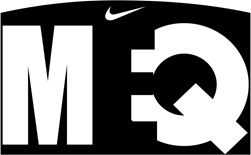 3 Hotel Options$161/night (King/Sofa Sleeper)
Embassy Suites Downtown Indianapolis 
110 W. Washington Street 
Indianapolis, IN 46204 Reservation Number: 674841 block from the convention Center$22 Self-Park FeeFree Breakfast and Evening Happy Hour42 Rooms Available  $145/night (King/Sofa Sleeper) *Required 3 Night MinimumHilton Downtown 
120 W. Market Street 
Indianapolis, IN 46204 Reservation Number : 67491 2 blocks from the Convention Center
$17 Valet Parking or $12 Self-Park
No Breakfast Included
18 Rooms Available$116/night (Queen/Queen)Drury Inn Northeast 
8180 N. Shadeland Ave 
Indianapolis, IN 46250 Reservation Number: 67607 12 miles from the convention centerFree Hotel Parking: Reserved Downtown Parking is available on tournament WebsiteFree Breakfast and Happy Hour snacks and drinks10 rooms availableReservation Instructions on next page: Deadline 12/5/15Instructions for Adding Rooming Lists:Go to  https://www.advancedeventsystems.com/Hotel/UpdateReservation.aspxEnter the e-mail address of the person who made the reservation: elitevbtc@integritygym.com Type in above number under desired hotel as the Reservation #.A summary of your reservation will appear.From this page, identify the room type you would like to add your rooming list to. Be sure to check the check in and check out dates.Please select an available room from the reservation drop down. 

You will need to type one person per row. Please make this as accurate as possible for check in and security purposes.Do not choose the box marked, “Fill Room Contact with Main Contact’s Info” You will need to enter all your contact info and credit card info for your family.Type in your credit card information. 

No one has access to your credit card information except for the hotel. AES web site is secure using SSL (Secure Socket Layer) encryption.Click update.If you have any problems, please call 800-476-0060 ext 118  or Email: wheels@capitolsportscenter.com